　　 2025履歴書　兼　エントリーシート 　　　　　　　　　　　　　　　　　　　　西暦         年      月      日現在  (*)「性別」欄：記載は任意です。未記載とすることも可能です。【希望コースに○をつけてください】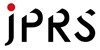 ふりがな性別(*)氏　　名生年月日西暦　　　　 年　　　　月　　　　日生　満（　　　）歳西暦　　　　 年　　　　月　　　　日生　満（　　　）歳ふりがな（自宅電話）現 住 所〒 〒 現 住 所〒 〒 （携帯電話）最寄駅　　　　　　　　　　　　　 線　　　　　　　　　　　　　駅　　　　　　　　　　　　　 線　　　　　　　　　　　　　駅E－mailふりがな（連絡先電話）連 絡 先〒 〒 年（西暦）月学歴